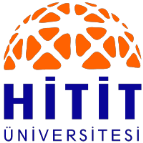 KAMU GÖREVLİLERİ ETİK SÖZLEŞMESİ          Kamu hizmetinin her türlü özel çıkarın üzerinde olduğu ve kamu görevlisinin halkın hizmetinde bulunduğu bilinç ve anlayışıyla;          * Halkın günlük yaşamını kolaylaştırmak, ihtiyaçlarını en etkin, hızlı ve verimli biçimde karşılamak, hizmet kalitesini yükseltmek ve toplumun memnuniyetini artırmak için çalışmayı,          * Görevimi insan haklarına saygı, saydamlık, katılımcılık, dürüstlük, hesap verebilirlik, kamu yararını gözetme ve hukukun üstünlüğü ilkeleri doğrultusunda yerine getirmeyi,          * Dil, din, felsefi inanç, siyasi düşünce, ırk, yaş, bedensel engelli ve cinsiyet ayrımı yapmadan, fırsat eşitliğini engelleyici davranış ve uygulamalara meydan vermeden tarafsızlık içerisinde hizmet gereklerine uygun davranmayı,          * Görevimi, görevle ilişkisi bulunan hiçbir gerçek veya tüzel kişiden hediye almadan, maddi ve manevi fayda veya bu nitelikte herhangi bir çıkar sağlamadan, herhangi bir özel menfaat beklentisi içinde olmadan yerine getirmeyi,          * Kamu malları ve kaynaklarını kamusal amaçlar ve hizmet gerekleri dışında kullanmamayı ve kullandırmamayı, bu mal ve kaynakları israf etmemeyi,          * Kişilerin dilekçe, bilgi edinme, şikâyet ve dava açma haklarına saygılı davranmayı, hizmetten yararlananlara, çalışma arkadaşlarıma ve diğer muhataplarıma karşı ilgili, nazik, ölçülü ve saygılı hareket etmeyi,          * Kamu Görevlileri Etik Kurulunca hazırlanan yönetmeliklerle belirlenen etik davranış ilke ve değerlerine bağlı olarak görev yapmayı ve hizmet sunmayı taahhüt ederim.Adı ve Soyadı:İmza		:Tarih		:Sicil No	:Adres		: